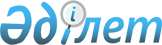 О внесении изменений в решение Есильского районного маслихата от 23 декабря 2022 года № 35/2 "О бюджетах города Есиль, поселка Красногорский, сел и сельских округов на 2023-2025 годы"Решение Есильского районного маслихата Акмолинской области от 26 октября 2023 года № 8С-10/3
      Есильский районный маслихат РЕШИЛ:
      1. Внести в решение Есильского районного маслихата "О бюджетах города Есиль, поселка Красногорский, сел и сельских округов на 2023-2025 годы" от 23 декабря 2022 года № 35/2 следующие изменения:
      пункт 1 изложить в новой редакции:
      "1. Утвердить бюджет города Есиль на 2023-2025 годы, согласно приложениям 1, 2 и 3 соответственно, в том числе на 2023 год в следующих объемах:
      1) доходы – 332475,7 тысяч тенге, в том числе:
      налоговые поступления – 98396 тысяч тенге;
      неналоговые поступления – 0 тысяч тенге;
      поступления от продажи основного капитала – 6003 тысячи тенге;
      поступления трансфертов – 228076,7 тысяч тенге;
      2) затраты – 334603,1 тысяча тенге;
      3) чистое бюджетное кредитование – 0 тысяч тенге;
      4) сальдо по операциям с финансовыми активами – 0 тысяч тенге;
      5) дефицит (профицит) бюджета – (- 2127,4) тысячи тенге;
      6) финансирование дефицита (использование профицита) бюджета – 2127,4 тысячи тенге.";
      пункт 2 изложить в новой редакции:
      "2. Утвердить бюджет села Аксай на 2023-2025 годы, согласно приложениям 4, 5 и 6 соответственно, в том числе на 2023 год в следующих объемах:
      1) доходы – 28503 тысячи тенге, в том числе:
      налоговые поступления – 7462 тысячи тенге;
      неналоговые поступления – 0 тысяч тенге;
      поступления трансфертов – 21041 тысяча тенге;
      2) затраты – 28895 тысяч тенге;
      3) чистое бюджетное кредитование – 0 тысяч тенге;
      4) сальдо по операциям с финансовыми активами – 0 тысяч тенге;
      5) дефицит (профицит) бюджета – (- 392) тысячи тенге;
      6) финансирование дефицита (использование профицита) бюджета – 392 тысячи тенге.";
      пункт 3 изложить в новой редакции:
      "3. Утвердить бюджет Бузулукского сельского округа на 2023-2025 годы, согласно приложениям 7, 8 и 9 соответственно, в том числе на 2023 год в следующих объемах:
      1) доходы – 170831,8 тысяч тенге, в том числе:
      налоговые поступления – 5750 тысяч тенге;
      неналоговые поступления – 244 тысячи тенге;
      поступления трансфертов – 164837,8 тысяч тенге;
      2) затраты – 171543,4 тысячи тенге;
      3) чистое бюджетное кредитование – 0 тысяч тенге;
      4) сальдо по операциям с финансовыми активами – 0 тысяч тенге;
      5) дефицит (профицит) бюджета – (- 711,6) тысяч тенге;
      6) финансирование дефицита (использование профицита) бюджета – 711,6 тысяч тенге.";
      пункт 4 изложить в новой редакции:
      "4. Утвердить бюджет Двуреченского сельского округа на 2023-2025 годы, согласно приложениям 10, 11 и 12 соответственно, в том числе на 2023 год в следующих объемах:
      1) доходы – 74705,8 тысяч тенге, в том числе:
      налоговые поступления – 12265 тысяч тенге;
      неналоговые поступления – 0 тысяч тенге;
      поступления трансфертов – 62440,8 тысяч тенге;
      2) затраты – 75187,6 тысяч тенге;
      3) чистое бюджетное кредитование – 0 тысяч тенге;
      4) сальдо по операциям с финансовыми активами – 0 тысяч тенге;
      5) дефицит (профицит) бюджета – (- 481,8) тысяч тенге;
      6) финансирование дефицита (использование профицита) бюджета – 481,8 тысяч тенге.";
      пункт 5 изложить в новой редакции:
      "5. Утвердить бюджет Жаныспайского сельского округа на 2023-2025 годы, согласно приложениям 13, 14 и 15 соответственно, в том числе на 2023 год в следующих объемах:
      1) доходы – 29137,8 тысяч тенге, в том числе:
      налоговые поступления – 7912 тысяч тенге;
      неналоговые поступления – 0 тысяч тенге;
      поступления трансфертов – 21225,8 тысяч тенге;
      2) затраты – 29169,6 тысяч тенге;
      3) чистое бюджетное кредитование – 0 тысяч тенге;
      4) сальдо по операциям с финансовыми активами – 0 тысяч тенге;
      5) дефицит (профицит) бюджета – (- 31,8) тысяч тенге;
      6) финансирование дефицита (использование профицита) бюджет – 31,8 тысяч тенге.";
      пункт 6 изложить в новой редакции:
      "6. Утвердить бюджет Зареченского сельского округа на 2023-2025 годы, согласно приложениям 16, 17 и 18 соответственно, в том числе на 2023 год в следующих объемах:
      1) доходы – 114902,8 тысяч тенге, в том числе:
      налоговые поступления – 11201 тысяча тенге;
      неналоговые поступления – 0 тысяч тенге;
      поступления трансфертов – 103701,8 тысяч тенге;
      2) затраты – 116455,8 тысяч тенге;
      3) чистое бюджетное кредитование – 0 тысяч тенге;
      4) сальдо по операциям с финансовыми активами – 0 тысяч тенге;
      5) дефицит (профицит) бюджета – (- 1553) тысячи тенге;
      6) финансирование дефицита (использование профицита) бюджета – 1553 тысячи тенге.";
      пункт 7 изложить в новой редакции:
      "7. Утвердить бюджет села Знаменка на 2023-2025 годы, согласно приложениям 19, 20 и 21 соответственно, в том числе на 2023 год в следующих объемах:
      1) доходы – 34290,5 тысяч тенге, в том числе:
      налоговые поступления – 6886 тысяч тенге;
      неналоговые поступления – 107 тысяч тенге;
      поступления трансфертов – 27297,5 тысяч тенге;
      2) затраты – 34651,4 тысячи тенге;
      3) чистое бюджетное кредитование – 0 тысяч тенге;
      4) сальдо по операциям с финансовыми активами – 0 тысяч тенге;
      5) дефицит (профицит) бюджета – (- 360,9) тысяч тенге;
      6) финансирование дефицита (использование профицита) бюджета – 360,9 тысяч тенге.";
      пункт 8 изложить в новой редакции:
      "8. Утвердить бюджет Интернационального сельского округа на 2023-2025 годы, согласно приложениям 22, 23 и 24 соответственно, в том числе на 2023 год в следующих объемах:
      1) доходы – 24684 тысячи тенге, в том числе:
      налоговые поступления – 10150 тысяч тенге;
      неналоговые поступления – 0 тысяч тенге;
      поступления трансфертов – 14534 тысячи тенге;
      2) затраты – 25178 тысяч тенге;
      3) чистое бюджетное кредитование – 0 тысяч тенге;
      4) сальдо по операциям с финансовыми активами – 0 тысяч тенге;
      5) дефицит (профицит) бюджета – (- 494) тысячи тенге;
      6) финансирование дефицита (использование профицита) бюджета – 494 тысячи тенге.";
      пункт 9 изложить в новой редакции:
      "9. Утвердить бюджет Каракольского сельского округа на 2023-2025 годы, согласно приложениям 25, 26 и 27 соответственно, в том числе на 2023 год в следующих объемах:
      1) доходы – 26767,6 тысяч тенге, в том числе:
      налоговые поступления – 6904 тысячи тенге;
      неналоговые поступления – 0 тысяч тенге;
      поступления трансфертов – 19863,6 тысяч тенге;
      2) затраты – 26804 тысячи тенге;
      3) чистое бюджетное кредитование – 0 тысяч тенге;
      4) сальдо по операциям с финансовыми активами – 0 тысяч тенге;
      5) дефицит (профицит) бюджета – (- 36,4) тысячи тенге;
      6) финансирование дефицита (использование профицита) бюджета – 36,4 тысячи тенге.";
      пункт 10 изложить в новой редакции:
      "10. Утвердить бюджет Красивинского сельского округа на 2023-2025 годы, согласно приложениям 28, 29 и 30 соответственно, в том числе на 2023 год в следующих объемах:
      1) доходы – 153501,2 тысячи тенге, в том числе:
      налоговые поступления – 11017 тысяч тенге;
      неналоговые поступления – 546 тысяч тенге;
      поступления трансфертов – 141938,2 тысячи тенге;
      2) затраты – 153607,2 тысячи тенге;
      3) чистое бюджетное кредитование – 0 тысяч тенге;
      4) сальдо по операциям с финансовыми активами – 0 тысяч тенге;
      5) дефицит (профицит) бюджета – (- 106) тысяч тенге;
      6) финансирование дефицита (использование профицита) бюджета – 106 тысяч тенге.";
      пункт 11 изложить в новой редакции:
      "11. Утвердить бюджет поселка Красногорск на 2023-2025 годы, согласно приложениям 31, 32 и 33 соответственно, в том числе на 2023 год в следующих объемах:
      1) доходы – 27848,2 тысячи тенге, в том числе:
      налоговые поступления – 6187 тысяч тенге;
      неналоговые поступления – 0 тысяч тенге;
      поступления трансфертов – 21661,2 тысячи тенге;
      2) затраты – 29086,4 тысячи тенге;
      3) чистое бюджетное кредитование – 0 тысяч тенге;
      4) сальдо по операциям с финансовыми активами – 0 тысяч тенге;
      5) дефицит (профицит) бюджета – (- 1238,2) тысячи тенге;
      6) финансирование дефицита (использование профицита) бюджета – 1238,2 тысячи тенге.";
      пункт 13 изложить в новой редакции:
      "13. Утвердить бюджет села Орловка на 2023-2025 годы, согласно приложениям 37, 38 и 39 соответственно, в том числе на 2023 год в следующих объемах:
      1) доходы – 22662 тысячи тенге, в том числе:
      налоговые поступления – 4092,6 тысяч тенге;
      неналоговые поступления – 0 тысяч тенге;
      поступления трансфертов – 18569,4 тысячи тенге;
      2) затраты – 22878 тысяч тенге;
      3) чистое бюджетное кредитование – 0 тысяч тенге;
      4) сальдо по операциям с финансовыми активами – 0 тысяч тенге;
      5) дефицит (профицит) бюджета – (- 216) тысяч тенге;
      6) финансирование дефицита (использование профицита) бюджета – 216 тысяч тенге.";
      пункт 14 изложить в новой редакции:
      "14. Утвердить бюджет Свободненского сельского округа на 2023-2025 годы, согласно приложениям 40, 41 и 42 соответственно, в том числе на 2023 год в следующих объемах:
      1) доходы – 37432 тысячи тенге, в том числе:
      налоговые поступления – 12184 тысячи тенге;
      неналоговые поступления – 6 тысяч тенге;
      поступления трансфертов – 25242 тысячи тенге;
      2) затраты – 37698 тысяч тенге;
      3) чистое бюджетное кредитование – 0 тысяч тенге;
      4) сальдо по операциям с финансовыми активами – 0 тысяч тенге;
      5) дефицит (профицит) бюджета – (- 266) тысяч тенге;
      6) финансирование дефицита (использование профицита) бюджета – 266 тысяч тенге.";
      пункт 15 изложить в новой редакции:
      "15. Утвердить бюджет Юбилейного сельского округа на 2023-2025 годы, согласно приложениям 43, 44 и 45 соответственно, в том числе на 2023 год в следующих объемах:
      1) доходы – 24623,6 тысяч тенге, в том числе:
      налоговые поступления – 9096 тысяч тенге;
      неналоговые поступления – 0 тысяч тенге;
      поступления трансфертов – 15527,6 тысяч тенге;
      2) затраты – 24993 тысячи тенге;
      3) чистое бюджетное кредитование – 0 тысяч тенге;
      4) сальдо по операциям с финансовыми активами – 0 тысяч тенге;
      5) дефицит (профицит) бюджета – (- 369,4) тысячи тенге;
      6) финансирование дефицита (использование профицита) бюджета – 369,4 тысячи тенге.";
      приложения 1, 4, 7, 10, 13, 16, 19, 22, 25, 28, 31, 34, 37, 40, 43 к указанному решению изложить в новой редакции согласно приложениям 1, 2, 3, 4, 5, 6, 7, 8, 9, 10, 11, 12, 13, 14, 15 к настоящему решению.
      2. Настоящее решение вводится в действие с 1 января 2023 года.
      "СОГЛАСОВАНО" Бюджет города Есиль на 2023 год Бюджет села Аксай на 2023 год Бюджет Бузулукского сельского округа на 2023 год Бюджет Двуреченского сельского округа на 2023 год Бюджет Жаныспайского сельского округа на 2023 год Бюджет Зареченского сельского округа на 2023 год Бюджет села Знаменка на 2023 год Бюджет Интернационального сельского округа на 2023 год Бюджет Каракольского сельского округа на 2023 год Бюджет Красивинского сельского округа на 2023 год Бюджет поселка Красногорский на 2023 год Бюджет села Московское на 2023 год Бюджет села Орловка на 2023 год Бюджет Свободненского сельского округа на 2025 год Бюджет Юбилейного сельского округа на 2023 год
					© 2012. РГП на ПХВ «Институт законодательства и правовой информации Республики Казахстан» Министерства юстиции Республики Казахстан
				
      Председатель Есильского районного маслихата

А.Адильбаева

      Аким Есильского района

Е.Баяхметов
Приложение 1 к решению
Есильского районног
маслихата
от 26 октября 2023 года
№ 8С-10/3Приложение 1 к решению
Есильского районного
маслихата
от 23 декабря 2022 года
№ 35/2
Категория
Категория
Категория
Категория
Сумма
тысяч тенге
Класс 
Класс 
Класс 
Сумма
тысяч тенге
Подкласс 
Подкласс 
Сумма
тысяч тенге
Наименование
Сумма
тысяч тенге
1
2
3
4
5
I. ДОХОДЫ
332475,7
1
Налоговые поступления
98396
01
Подоходный налог 
35999
2
Индивидуальный подоходный налог
35999
04
Налоги на собственность
49058
1
Налоги на имущество
1146
3
Земельный налог
9368
4
Налог на транспортные средства
38544
05
Внутренние налоги на товары, работы и услуги
13339
3
Поступления за использование природных и других ресурсов
10739
4
Сборы за ведение предпринимательской и профессиональной деятельности 
2600
2
Неналоговые поступления
0
06
Прочие неналоговые поступления
0
1
Прочие неналоговые поступления
0
3
Поступления от продажи основного капитала
6003
03
Продажа земли и нематериальных активов
6003
1
Продажа земли 
5438
2
Плата за продажу права аренды земельных участков
565
4
Поступления трансфертов
228076,7
02
Трансферты из вышестоящих органов государственного управления
228076,7
3
Трансферты из районного (города областного значения) бюджета
228076,7
Функциональная группа
Функциональная группа
Функциональная группа
Функциональная группа
Функциональная группа
Сумма
тысяч тенге
Функциональная подгруппа
Функциональная подгруппа
Функциональная подгруппа
Функциональная подгруппа
Сумма
тысяч тенге
Администратор бюджетных программ
Администратор бюджетных программ
Администратор бюджетных программ
Сумма
тысяч тенге
Программа 
Программа 
Сумма
тысяч тенге
Наименование
Сумма
тысяч тенге
1
2
3
4
5
6
II. Затраты
334603,1
01
Государственные услуги общего характера
68459,2
1
Представительные, исполнительные и другие органы, выполняющие общие функции государственного управления
68459,2
124
Аппарат акима города районного значения, села, поселка, сельского округа
68459,2
001
Услуги по обеспечению деятельности акима города районного значения, села, поселка, сельского округа
63786,4
022
Капитальные расходы государственного органа
4672,8
07
Жилищно-коммунальное хозяйство
66609,6
3
Благоустройство населенных пунктов
66609,6
124
Аппарат акима города районного значения, села, поселка, сельского округа
66609,6
008
Освещение улиц в населенных пунктах
32303,8
009
Обеспечение санитарии населенных пунктов
16042,5
010
Содержание мест захоронений и погребение безродных
350
011
Благоустройство и озеленение населенных пунктов
17913,3
12
Транспорт и коммуникации
199534,3
1
Автомобильный транспорт
199534,3
124
Аппарат акима города районного значения, села, поселка, сельского округа
199534,3
013
Обеспечение функционирования автомобильных дорог в городах районного значения, селах, поселках, сельских округах
24623
045
Капитальный и средний ремонт автомобильных дорог в городах районного значения, селах, поселках, сельских округах
174911,3
III. Чистое бюджетное кредитование
0
IV. Сальдо по операциям с финансовыми активами
0
V. Дефицит (профицит) бюджета 
- 2127,4
VI. Финансирование дефицита (использование профицита) бюджета
2127,4Приложение 2 к решению
Есильского районного
маслихата
от 26 октября 2023 года
№ 8С-10/3Приложение 4 к решению
Есильского районного
маслихата
от 23 декабря 2022 года
№ 35/2
Категория 
Категория 
Категория 
Категория 
Сумма
тысяч тенге
Класс
Класс
Класс
Сумма
тысяч тенге
Подкласс
Подкласс
Сумма
тысяч тенге
Наименование
Сумма
тысяч тенге
1
2
3
4
5
I. ДОХОДЫ
28503
1
Налоговые поступления
7462
01
Подоходный налог 
2014
2
Индивидуальный подоходный налог
2014
04
Налоги на собственность
2930
1
Налоги на имущество
27
3
Земельный налог
94
4
Налог на транспортные средства
2178
5
Единый земельный налог
631
05
Внутренние налоги на товары, работы и услуги
2518
3
Поступления за использование природных и других ресурсов
2442
4
Сборы за ведение предпринимательской и профессиональной деятельности
76
2
Неналоговые поступления
0
01
Доходы от государственной собственности 
0
5
Доходы от аренды имущества, находящегося в государственной собственности
0
4
Поступления трансфертов
21041
02
Трансферты из вышестоящих органов государственного управления
21041
3
Трансферты из районного (города областного значения) бюджета
21041
Функциональная группа
Функциональная группа
Функциональная группа
Функциональная группа
Функциональная группа
Сумма
тысяч тенге
Функциональная подгруппа
Функциональная подгруппа
Функциональная подгруппа
Функциональная подгруппа
Сумма
тысяч тенге
Администратор бюджетных программ
Администратор бюджетных программ
Администратор бюджетных программ
Сумма
тысяч тенге
Программа 
Программа 
Сумма
тысяч тенге
Наименование
Сумма
тысяч тенге
1
2
3
4
5
6
II. Затраты
28895
01
Государственные услуги общего характера
25925
1
Представительные, исполнительные и другие органы, выполняющие общие функции государственного управления
25925
124
Аппарат акима города районного значения, села, поселка, сельского округа
25925
001
Услуги по обеспечению деятельности акима города районного значения, села, поселка, сельского округа
25925
07
Жилищно-коммунальное хозяйство
1543
3
Благоустройство населенных пунктов
1543
124
Аппарат акима города районного значения, села, поселка, сельского округа
1543
008
Освещение улиц в населенных пунктах
528
011
Благоустройство и озеленение населенных пунктов
1015
12
Транспорт и коммуникации
1427
1
Автомобильный транспорт
1427
124
Аппарат акима города районного значения, села, поселка, сельского округа
1427
013
Обеспечение функционирования автомобильных дорог в городах районного значения, селах, поселках, сельских округах
1427
III. Чистое бюджетное кредитование
0
IV. Сальдо по операциям с финансовыми активами
0
V. Дефицит (профицит) бюджета 
- 392
VI. Финансирование дефицита (использование профицита) бюджета
392Приложение 3 к решению
Есильского районного
маслихата
от 26 октября 2023 года
№ 8С-10/3Приложение 7 к решению
Есильского районного
маслихата
от 23 декабря 2022 года
№ 35/2
Категория
Категория
Категория
Категория
Сумма
тысяч тенге
Класс
Класс
Класс
Сумма
тысяч тенге
Подкласс
Подкласс
Сумма
тысяч тенге
Наименование
Сумма
тысяч тенге
1
2
3
4
5
I. ДОХОДЫ
170831,8
1
Налоговые поступления
5750
01
Подоходный налог 
145
2
Индивидуальный подоходный налог
145
04
Налоги на собственность
2805
1
Налоги на имущество
27
3
Земельный налог
582
4
Налог на транспортные средства
1896
5
Единый земельный налог
300
05
Внутренние налоги на товары, работы и услуги
2800
3
Поступления за использование природных и других ресурсов
2800
2
Неналоговые поступления
244
01
Доходы от государственной собственности 
244
5
Доходы от аренды имущества, находящегося в государственной собственности
244
4
Поступления трансфертов
164837,8
02
Трансферты из вышестоящих органов государственного управления
164837,8
3
Трансферты из районного (города областного
значения) бюджета
164837,8
Функциональная группа
Функциональная группа
Функциональная группа
Функциональная группа
Функциональная группа
Сумма
тысяч тенге
Функциональная подгруппа
Функциональная подгруппа
Функциональная подгруппа
Функциональная подгруппа
Сумма
тысяч тенге
Администратор бюджетных программ
Администратор бюджетных программ
Администратор бюджетных программ
Сумма
тысяч тенге
Программа 
Программа 
Сумма
тысяч тенге
Наименование
Сумма
тысяч тенге
1
2
3
4
5
6
II. Затраты
171543,4
01
Государственные услуги общего характера
26754,8
1
Представительные, исполнительные и другие органы, выполняющие общие функции государственного управления
26754,8
124
Аппарат акима города районного значения, села, поселка, сельского округа
26754,8
001
Услуги по обеспечению деятельности акима города районного значения, села, поселка, сельского округа
26754,8
07
Жилищно-коммунальное хозяйство
12273,9
3
Благоустройство населенных пунктов
12273,9
124
Аппарат акима города районного значения, села, поселка, сельского округа
12273,9
008
Освещение улиц в населенных пунктах
160
011
Благоустройство и озеленение населенных пунктов
11513,9
014
Организация водоснабжения населенных пунктов
600
12
Транспорт и коммуникации
2256,3
1
Автомобильный транспорт
2256,3
124
Аппарат акима города районного значения, села, поселка, сельского округа
2256,3
013
Обеспечение функционирования автомобильных дорог в городах районного значения, селах, поселках, сельских округах
600
045
Капитальный и средний ремонт автомобильных дорог в городах районного значения, селах, поселках, сельских округах
1656,3
13
Прочие
130252,4
9
Прочие
130252,4
124
Аппарат акима города районного значения, села, поселка, сельского округа
130252,4
057
Реализация мероприятий по социальной и инженерной инфраструктуре в сельских населенных пунктах в рамках проекта "Ауыл-Ел бесігі"
130252,4
15
Трансферты
6
1
Трансферты
6
124
Аппарат акима города районного значения, села, поселка, сельского округа
6
048
Возврат неиспользованных (недоиспользованных) целевых трансфертов
6
III. Чистое бюджетное кредитование
0
IV. Сальдо по операциям с финансовыми активами
0
V. Дефицит (профицит) бюджета 
- 711,6
VI. Финансирование дефицита (использование профицита) бюджета
711,6Приложение 4 к решению
Есильского районного
маслихата
от 26 октября 2023 года
№ 8С-10/3Приложение 10 к решению
Есильского районного
маслихата
от 23 декабря 2022 года
№ 35/2
Категория
Категория
Категория
Категория
Сумма
тысяч тенге
Класс
Класс
Класс
Сумма
тысяч тенге
Подкласс
Подкласс
Сумма
тысяч тенге
Наименование
Сумма
тысяч тенге
1
2
3
4
5
I. ДОХОДЫ
74705,8
1
Налоговые поступления
12265
01
Подоходный налог 
105
2
Индивидуальный подоходный налог
105
04
Налоги на собственность
4581
1
Налоги на имущество
53
3
Земельный налог
134
4
Налог на транспортные средства
3743
5
Единый земельный налог
651
05
Внутренние налоги на товары, работы и услуги
7579
3
Поступления за использование природных и других ресурсов
7579
2
Неналоговые поступления
0
01
Доходы от государственной собственности 
0
5
Доходы от аренды имущества, находящегося в государственной собственности
0
4
Поступления трансфертов
62440,8
02
Трансферты из вышестоящих органов государственного управления
62440,8
3
Трансферты из районного (города областного значения) бюджета
62440,8
Функциональная группа
Функциональная группа
Функциональная группа
Функциональная группа
Функциональная группа
Сумма
тысяч тенге
Функциональная подгруппа
Функциональная подгруппа
Функциональная подгруппа
Функциональная подгруппа
Сумма
тысяч тенге
Администратор бюджетных программ
Администратор бюджетных программ
Администратор бюджетных программ
Сумма
тысяч тенге
Программа 
Программа 
Сумма
тысяч тенге
Наименование
Сумма
тысяч тенге
1
2
3
4
5
6
II. Затраты
75187,6
01
Государственные услуги общего характера
25129,8
1
Представительные, исполнительные и другие органы, выполняющие общие функции государственного управления
25129,8
124
Аппарат акима города районного значения, села, поселка, сельского округа
25129,8
001
Услуги по обеспечению деятельности акима города районного значения, села, поселка, сельского округа
25129,8
07
Жилищно-коммунальное хозяйство
14627,2
3
Благоустройство населенных пунктов
14627,2
124
Аппарат акима города районного значения, села, поселка, сельского округа
14627,2
011
Благоустройство и озеленение населенных пунктов
14627,2
014
Организация водоснабжения населенных пунктов
0
12
Транспорт и коммуникации 
35430,6
1
Автомобильный транспорт
35430,6
124
Аппарат акима города районного значения, села, поселка, сельского округа
35430,6
013
Обеспечение функционирования автомобильных дорог в городах районного значения, селах, поселках, сельских округах
1159
045
Капитальный и средний ремонт автомобильных дорог в городах районного значения, селах, поселках, сельских округах
34271,6
III. Чистое бюджетное кредитование
0
IV. Сальдо по операциям с финансовыми активами
0
V. Дефицит (профицит) бюджета 
- 481,8
VI. Финансирование дефицита (использование профицита) бюджета
481,8Приложение 5 к решению
Есильского районного
маслихата
от 26 октября 2023 года
№ 8С-10/3Приложение 13 к решению
Есильского районного
маслихата
от 23 декабря 2022 года
№ 35/2
Категория
Категория
Категория
Категория
Сумма
тысяч тенге
Класс
Класс
Класс
Сумма
тысяч тенге
Подкласс 
Подкласс 
Сумма
тысяч тенге
Наименование
Сумма
тысяч тенге
1
2
3
4
5
I. ДОХОДЫ
29137,8
1
Налоговые поступления
7912
01
Подоходный налог 
200
2
Индивидуальный подоходный налог
200
04
Налоги на собственность
4048
1
Налоги на имущество
36
3
Земельный налог
897
4
Налог на транспортные средства
2484
5
Единый земельный налог
631
05
Внутренние налоги на товары, работы и услуги
3664
3
Поступления за использование природных и других ресурсов
3664
2
Неналоговые поступления
0
01
Доходы от государственной собственности 
0
5
Доходы от аренды имущества, находящегося в государственной собственности
0
4
Поступления трансфертов
21225,8
02
Трансферты из вышестоящих органов государственного управления
21225,8
3
Трансферты из районного (города областного значения) бюджета
21225,8
Функциональная группа
Функциональная группа
Функциональная группа
Функциональная группа
Функциональная группа
Сумма
тысяч тенге
Функциональная подгруппа
Функциональная подгруппа
Функциональная подгруппа
Функциональная подгруппа
Сумма
тысяч тенге
Администратор бюджетных программ
Администратор бюджетных программ
Администратор бюджетных программ
Сумма
тысяч тенге
Программа 
Программа 
Сумма
тысяч тенге
Наименование
Сумма
тысяч тенге
1
2
3
4
5
6
II. Затраты
29169,6
01
Государственные услуги общего характера
22542,7
1
Представительные, исполнительные и другие органы, выполняющие общие функции государственного управления
22542,7
124
Аппарат акима города районного значения, села, поселка, сельского округа
22542,7
001
Услуги по обеспечению деятельности акима города районного значения, села, поселка, сельского округа
22542,7
07
Жилищно-коммунальное хозяйство
2532
3
Благоустройство населенных пунктов
2532
124
Аппарат акима города районного значения, села, поселка, сельского округа
2532
008
Освещение улиц в населенных пунктах
733
014
Организация водоснабжения населенных пунктов
1799
12
Транспорт и коммуникации
982
1
Автомобильный транспорт
982
124
Аппарат акима города районного значения, села, поселка, сельского округа
982
013
Обеспечение функционирования автомобильных дорог в городах районного значения, селах, поселках, сельских округах
982
045
Капитальный и средний ремонт автомобильных дорог в городах районного значения, селах, поселках, сельских округах
0
13
Прочие
3108,8
9
Прочие
3108,8
124
Аппарат акима города районного значения, села, поселка, сельского округа
3108,8
057
Реализация мероприятий по социальной и инженерной инфраструктуре в сельских населенных пунктах в рамках проекта "Ауыл-Ел бесігі"
3108,8
15
Трансферты
4,1
1
Трансферты
4,1
124
Аппарат акима города районного значения, села, поселка, сельского округа
4,1
048
Возврат неиспользованных (недоиспользованных) целевых трансфертов
4,1
III. Чистое бюджетное кредитование
0
IV. Сальдо по операциям с финансовыми активами
0
V. Дефицит (профицит) бюджета
- 31,8
VI. Финансирование дефицита (использование профицита) бюджета
31,8Приложение 6 к решению
Есильского районного
маслихата
от 26 октября 2023 года
№ 8С-10/3Приложение 16 к решению
Есильского районного
маслихата
от 23 декабря 2022 года
№ 35/2
Категория
Категория
Категория
Категория
Сумма
тысяч тенге
Класс 
Класс 
Класс 
Сумма
тысяч тенге
Подкласс
Подкласс
Сумма
тысяч тенге
Наименование
Сумма
тысяч тенге
1
2
3
4
5
I. ДОХОДЫ
114902,8
1
Налоговые поступления
11201
01
Подоходный налог 
421
2
Индивидуальный подоходный налог
421
04
Налоги на собственность
4782
1
Налоги на имущество
38
3
Земельный налог
630
4
Налог на транспортные средства
3483
5
Единый земельный налог
631
05
Внутренние налоги на товары, работы и услуги
5998
3
Поступления за использование природных и других ресурсов
5998
2
Неналоговые поступления
0
01
Доходы от государственной собственности 
0
5
Доходы от аренды имущества, находящегося в государственной собственности
0
Поступления трансфертов
103701,8
02
Трансферты из вышестоящих органов государственного управления
103701,8
3
Трансферты из районного (города областного значения) бюджета
103701,8
Функциональная группа
Функциональная группа
Функциональная группа
Функциональная группа
Функциональная группа
Сумма
тысяч тенге
Функциональная подгруппа
Функциональная подгруппа
Функциональная подгруппа
Функциональная подгруппа
Сумма
тысяч тенге
Администратор бюджетных программ
Администратор бюджетных программ
Администратор бюджетных программ
Сумма
тысяч тенге
Программа 
Программа 
Сумма
тысяч тенге
Наименование
Сумма
тысяч тенге
1
2
3
4
5
6
II. Затраты
116455,8
01
Государственные услуги общего характера
25958,9
1
Представительные, исполнительные и другие органы, выполняющие общие функции государственного управления
25958,9
124
Аппарат акима города районного значения, села, поселка, сельского округа
25958,9
001
Услуги по обеспечению деятельности акима города районного значения, села, поселка, сельского округа
25958,9
07
Жилищно-коммунальное хозяйство
5630
3
Благоустройство населенных пунктов
5630
124
Аппарат акима города районного значения, села, поселка, сельского округа
5630
008
Освещение улиц в населенных пунктах
1525
011
Благоустройство и озеленение населенных пунктов
4105
12
Транспорт и коммуникации
1040,7
1
Автомобильный транспорт
1040,7
124
Аппарат акима города районного значения, села, поселка, сельского округа
1040,7
045
Капитальный и средний ремонт автомобильных дорог в городах районного значения, селах, поселках, сельских округах
1040,7
13
Прочие
83826,2
9
Прочие
83826,2
124
Аппарат акима города районного значения, села, поселка, сельского округа
83826,2
057
Реализация мероприятий по социальной и инженерной инфраструктуре в сельских населенных пунктах в рамках проекта "Ауыл-Ел бесігі"
83826,2
III. Чистое бюджетное кредитование
0
IV. Сальдо по операциям с финансовыми активами
0
V. Дефицит (профицит) бюджета 
- 1553
VI. Финансирование дефицита (использование профицита) бюджета
1553Приложение 7 к решению
Есильского районного
маслихата
от 26 октября 2023 года
№ 8С-10/3Приложение 19 к решению
Есильского районного
маслихата
от 23 декабря 2022 года
№ 35/2
Категория
Категория
Категория
Категория
Сумма
тысяч тенге
Класс
Класс
Класс
Сумма
тысяч тенге
Подкласс
Подкласс
Сумма
тысяч тенге
Наименование
Сумма
тысяч тенге
1
2
3
4
5
I. ДОХОДЫ
34290,5
1
Налоговые поступления
6886
01
Подоходный налог 
104
2
Индивидуальный подоходный налог
104
04
Налоги на собственность
2411
1
Налоги на имущество
24
3
Земельный налог
104
4
Налог на транспортные средства
1652
5
Единый земельный налог
631
05
Внутренние налоги на товары, работы и услуги
4371
3
Поступления за использование природных и других ресурсов
4371
2
Неналоговые поступления
107
01
Доходы от государственной собственности 
107
5
Доходы от аренды имущества, находящегося в государственной собственности
107
4
Поступления трансфертов
27297,5
02
Трансферты из вышестоящих органов государственного управления
27297,5
3
Трансферты из районного (города областного значения) бюджета
27297,5
Функциональная группа
Функциональная группа
Функциональная группа
Функциональная группа
Функциональная группа
Сумма
тысяч тенге
Функциональная подгруппа
Функциональная подгруппа
Функциональная подгруппа
Функциональная подгруппа
Сумма
тысяч тенге
Администратор бюджетных программ
Администратор бюджетных программ
Администратор бюджетных программ
Сумма
тысяч тенге
Программа 
Программа 
Сумма
тысяч тенге
Наименование
Сумма
тысяч тенге
1
2
3
4
5
6
II. Затраты
34651,4
01
Государственные услуги общего характера
21606
1
Представительные, исполнительные и другие органы, выполняющие общие функции государственного управления
21606
124
Аппарат акима города районного значения, села, поселка, сельского округа
21606
001
Услуги по обеспечению деятельности акима города районного значения, села, поселка, сельского округа
21606
07
Жилищно-коммунальное хозяйство
13045,4
3
Благоустройство населенных пунктов
13045,4
124
Аппарат акима города районного значения, села, поселка, сельского округа
13045,4
011
Благоустройство и озеленение населенных пунктов
13045,4
III. Чистое бюджетное кредитование
0
IV. Сальдо по операциям с финансовыми активами
0
V. Дефицит (профицит) бюджета 
- 360,9
VI. Финансирование дефицита (использование профицита) бюджета
360,9Приложение 8 к решению
Есильского районного
маслихата
от 26 октября 2023 года
№ 8С-10/3Приложение 22 к решению
Есильского районного
маслихата
от 23 декабря 2022 года
№ 35/2
Категория 
Категория 
Категория 
Категория 
Сумма
тысяч тенге
Класс 
Класс 
Класс 
Сумма
тысяч тенге
Подкласс 
Подкласс 
Сумма
тысяч тенге
Наименование
Сумма
тысяч тенге
1
2
3
4
5
I. ДОХОДЫ
24684
1
Налоговые поступления
10150
01
Подоходный налог 
37
2
Индивидуальный подоходный налог
37
04
Налоги на собственность
2831
1
Налоги на имущество
7
3
Земельный налог
11
4
Налог на транспортные средства
2113
5
Единый земельный налог
700
05
Внутренние налоги на товары, работы и услуги
7282
3
Поступления за использование природных и других ресурсов
7282
2
Неналоговые поступления
0
01
Доходы от государственной собственности 
0
5
Доходы от аренды имущества, находящегося в государственной собственности
0
4
Поступления трансфертов
14534
02
Трансферты из вышестоящих органов государственного управления
14534
3
Трансферты из районного (города областного значения) бюджета
14534
Функциональная группа
Функциональная группа
Функциональная группа
Функциональная группа
Функциональная группа
Сумма
тысяч тенге
Функциональная подгруппа
Функциональная подгруппа
Функциональная подгруппа
Функциональная подгруппа
Сумма
тысяч тенге
Администратор бюджетных программ
Администратор бюджетных программ
Администратор бюджетных программ
Сумма
тысяч тенге
Программа 
Программа 
Сумма
тысяч тенге
Наименование
Сумма
тысяч тенге
1
2
3
4
5
6
II. Затраты
25178
01
Государственные услуги общего характера
22787
1
Представительные, исполнительные и другие органы, выполняющие общие функции государственного управления
22787
124
Аппарат акима города районного значения, села, поселка, сельского округа
22787
001
Услуги по обеспечению деятельности акима города районного значения, села, поселка, сельского округа
22787
07
Жилищно-коммунальное хозяйство
2391
3
Благоустройство населенных пунктов
2391
124
Аппарат акима города районного значения, села, поселка, сельского округа
2391
008
Освещение улиц в населенных пунктах
1897
011
Благоустройство и озеленение населенных пунктов
0
014
Организация водоснабжения населенных пунктов
494
12
Транспорт и коммуникации
0
1
Автомобильный транспорт
0
124
Аппарат акима города районного значения, села, поселка, сельского округа
0
045
Капитальный и средний ремонт автомобильных дорог в городах районного значения, селах, поселках, сельских округах
0
III. Чистое бюджетное кредитование
0
IV. Сальдо по операциям с финансовыми активами
0
V. Дефицит (профицит) бюджета 
- 494
VI. Финансирование дефицита (использование профицита) бюджета
494Приложение 9 к решению
Есильского районного
маслихата
от 26 октября 2023 года
№ 8С-10/3Приложение 25 к решению
Есильского районного
маслихата
от 23 декабря 2022 года
№ 35/2
Категория
Категория
Категория
Категория
Сумма
тысяч тенге
Класс
Класс
Класс
Сумма
тысяч тенге
Подкласс
Подкласс
Сумма
тысяч тенге
Наименование
Сумма
тысяч тенге
1
2
3
4
5
I. ДОХОДЫ
26767,6
1
Налоговые поступления
6904
01
Подоходный налог 
147
2
Индивидуальный подоходный налог
147
04
Налоги на собственность
2337
1
Налоги на имущество
10
3
Земельный налог
75
4
Налог на транспортные средства
1612
5
Единый земельный налог
640
05
Внутренние налоги на товары, работы и услуги
4420
3
Поступления за использование природных и других ресурсов
4420
2
Неналоговые поступления
0
01
Доходы от государственной собственности 
0
5
Доходы от аренды имущества, находящегося в государственной собственности
0
4
Поступления трансфертов
19863,6
02
Трансферты из вышестоящих органов государственного управления
19863,6
3
Трансферты из районного (города областного значения) бюджета
19863,6
Функциональная группа
Функциональная группа
Функциональная группа
Функциональная группа
Функциональная группа
Сумма
тысяч тенге
Функциональная подгруппа
Функциональная подгруппа
Функциональная подгруппа
Функциональная подгруппа
Сумма
тысяч тенге
Администратор бюджетных программ
Администратор бюджетных программ
Администратор бюджетных программ
Сумма
тысяч тенге
Программа 
Программа 
Сумма
тысяч тенге
Наименование
Сумма
тысяч тенге
1
2
3
4
5
6
II. Затраты
26804
01
Государственные услуги общего характера
24686
1
Представительные, исполнительные и другие органы, выполняющие общие функции государственного управления
24686
124
Аппарат акима города районного значения, села, поселка, сельского округа
24686
001
Услуги по обеспечению деятельности акима города районного значения, села, поселка, сельского округа
24686
07
Жилищно-коммунальное хозяйство
1659
3
Благоустройство населенных пунктов
1659
124
Аппарат акима города районного значения, села, поселка, сельского округа
1659
011
Благоустройство и озеленение населенных пунктов
1659
12
Транспорт и коммуникации
459
1
Автомобильный транспорт
459
124
Аппарат акима города районного значения, села, поселка, сельского округа
459
013
Обеспечение функционирования автомобильных дорог в городах районного значения, селах, поселках, сельских округах
459
III. Чистое бюджетное кредитование
0
IV. Сальдо по операциям с финансовыми активами
0
V. Дефицит (профицит) бюджета 
- 36,4
VI. Финансирование дефицита (использование профицита) бюджета
36,4Приложение 10 к решению
Есильского районного
маслихата
от 26 октября 2023 года
№ 8С-10/3Приложение 28 к решению
Есильского районного
маслихата
от 23 декабря 2022 года
№ 35/2
Категория
Категория
Категория
Категория
Сумма
тысяч тенге
Класс
Класс
Класс
Сумма
тысяч тенге
Подкласс 
Подкласс 
Сумма
тысяч тенге
Наименование
Сумма
тысяч тенге
1
2
3
4
5
I. ДОХОДЫ
153501,2
1
Налоговые поступления
11017
01
Подоходный налог 
301
2
Индивидуальный подоходный налог
301
04
Налоги на собственность
4139
1
Налоги на имущество
140
3
Земельный налог
286
4
Налог на транспортные средства
3013
5
Единый земельный налог
700
05
Внутренние налоги на товары, работы и услуги
6577
3
Поступления за использование природных и других ресурсов
6577
2
Неналоговые поступления
546
01
Доходы от государственной собственности 
546
5
Доходы от аренды имущества, находящегося в государственной собственности
546
4
Поступления трансфертов
141938,2
02
Трансферты из вышестоящих органов государственного управления
141938,2
3
Трансферты из районного (города областного значения) бюджета
141938,2
Функциональная группа
Функциональная группа
Функциональная группа
Функциональная группа
Функциональная группа
Сумма
тысяч тенге
Функциональная подгруппа
Функциональная подгруппа
Функциональная подгруппа
Функциональная подгруппа
Сумма
тысяч тенге
Администратор бюджетных программ
Администратор бюджетных программ
Администратор бюджетных программ
Сумма
тысяч тенге
Программа 
Программа 
Сумма
тысяч тенге
Наименование
Сумма
тысяч тенге
1
2
3
4
5
6
II. Затраты
153607,2
01
Государственные услуги общего характера
42992
1
Представительные, исполнительные и другие органы, выполняющие общие функции государственного управления
42992
124
Аппарат акима города районного значения, села, поселка, сельского округа
42992
001
Услуги по обеспечению деятельности акима города районного значения, села, поселка, сельского округа
42742,6
022
Капитальные расходы государственного органа
249,4
07
Жилищно-коммунальное хозяйство
3450
3
Благоустройство населенных пунктов
3450
124
Аппарат акима города районного значения, села, поселка, сельского округа
3450
009
Обеспечение санитарии населенных пунктов
1700
011
Благоустройство и озеленение населенных пунктов
1750
12
Транспорт и коммуникации
3645,2
1
Автомобильный транспорт
3645,2
124
Аппарат акима города районного значения, села, поселка, сельского округа
3645,2
013
Обеспечение функционирования автомобильных дорог в городах районного значения, селах, поселках, сельских округах
1906
045
Капитальный и средний ремонт автомобильных дорог в городах районного значения, селах, поселках, сельских округах
1739,2
13
Прочие
103520
9
Прочие
103520
124
Аппарат акима города районного значения, села, поселка, сельского округа
103520
057
Реализация мероприятий по социальной и инженерной инфраструктуре в сельских населенных пунктах в рамках проекта "Ауыл-Ел бесігі"
103520
III. Чистое бюджетное кредитование
0
IV. Сальдо по операциям с финансовыми активами
0
V. Дефицит (профицит) бюджета 
- 106
VI. Финансирование дефицита (использование профицита) бюджета
106Приложение 11 к решению
Есильского районного
маслихата
от 26 октября 2023 года
№ 8С-10/3Приложение 31 к решению
Есильского районного
маслихата
от 23 декабря 2022 года
№ 35/2
Категория 
Категория 
Категория 
Категория 
Сумма
тысяч тенге
Класс 
Класс 
Класс 
Сумма
тысяч тенге
Подкласс 
Подкласс 
Сумма
тысяч тенге
Наименование
Сумма
тысяч тенге
1
2
3
4
5
I. ДОХОДЫ
27848,2
1
Налоговые поступления
6187
01
Подоходный налог 
1000
2
Индивидуальный подоходный налог
1000
04
Налоги на собственность
2436
1
Налоги на имущество
36
3
Земельный налог
45
4
Налог на транспортные средства
2055
5
Единый земельный налог
300
05
Внутренние налоги на товары, работы и услуги
2751
3
Поступления за использование природных и других ресурсов
2751
2
Неналоговые поступления
0
01
Доходы от государственной собственности 
0
5
Доходы от аренды имущества, находящегося в государственной собственности
0
4
Поступления трансфертов
21661,2
02
Трансферты из вышестоящих органов государственного управления
21661,2
3
Трансферты из районного (города областного значения) бюджета
21661,2
Функциональная группа
Функциональная группа
Функциональная группа
Функциональная группа
Функциональная группа
Сумма
тысяч тенге
Функциональная подгруппа
Функциональная подгруппа
Функциональная подгруппа
Функциональная подгруппа
Сумма
тысяч тенге
Администратор бюджетных программ
Администратор бюджетных программ
Администратор бюджетных программ
Сумма
тысяч тенге
Программа 
Программа 
Сумма
тысяч тенге
Наименование
Сумма
тысяч тенге
1
2
3
4
5
6
II. Затраты
29086,4
01
Государственные услуги общего характера
24470,2
1
Представительные, исполнительные и другие органы, выполняющие общие функции государственного управления
24470,2
124
Аппарат акима города районного значения, села, поселка, сельского округа
24470,2
001
Услуги по обеспечению деятельности акима города районного значения, села, поселка, сельского округа
24470,2
12
Транспорт и коммуникации
4616,2
1
Автомобильный транспорт
4616,2
124
Аппарат акима города районного значения, села, поселка, сельского округа
4616,2
013
Обеспечение функционирования автомобильных дорог в городах районного значения, селах, поселках, сельских округах
4616,2
III. Чистое бюджетное кредитование
0
IV. Сальдо по операциям с финансовыми активами
0
V. Дефицит (профицит) бюджета 
- 1238,2
VI. Финансирование дефицита (использование профицита) бюджета
1238,2Приложение 12 к решению
Есильского районного
маслихата
от 26 октября 2023 года
№ 8С-10/3Приложение 34 к решению
Есильского районного
маслихата
от 23 декабря 2022 года
№ 35/2
Категория
Категория
Категория
Категория
Сумма
тысяч тенге
Класс
Класс
Класс
Сумма
тысяч тенге
Подкласс
Подкласс
Сумма
тысяч тенге
Наименование
Сумма
тысяч тенге
1
2
3
4
5
I. ДОХОДЫ
23201
1
Налоговые поступления
3526
01
Подоходный налог 
165
2
Индивидуальный подоходный налог
165
04
Налоги на собственность
1594
1
Налоги на имущество
8
3
Земельный налог
34
4
Налог на транспортные средства
921
5
Единый земельный налог
631
05
Внутренние налоги на товары, работы и услуги
1767
3
Поступления за использование природных и других ресурсов
1767
2
Неналоговые поступления
0
01
Доходы от государственной собственности 
0
5
Доходы от аренды имущества, находящегося в государственной собственности
0
4
Поступления трансфертов
19675
02
Трансферты из вышестоящих органов государственного управления
19675
3
Трансферты из районного (города областного значения) бюджета
19675
Функциональная группа
Функциональная группа
Функциональная группа
Функциональная группа
Функциональная группа
Сумма
тысяч тенге
Функциональная подгруппа
Функциональная подгруппа
Функциональная подгруппа
Функциональная подгруппа
Сумма
тысяч тенге
Администратор бюджетных программ
Администратор бюджетных программ
Администратор бюджетных программ
Сумма
тысяч тенге
Программа 
Программа 
Сумма
тысяч тенге
Наименование
Сумма
тысяч тенге
1
2
3
4
5
6
II. Затраты
23276,1
01
Государственные услуги общего характера
21509
1
Представительные, исполнительные и другие органы, выполняющие общие функции государственного управления
21509
124
Аппарат акима города районного значения, села, поселка, сельского округа
21509
001
Услуги по обеспечению деятельности акима города районного значения, села, поселка, сельского округа
21219
022
Капитальные расходы государственного органа
290
07
Жилищно-коммунальное хозяйство
617,1
3
Благоустройство населенных пунктов
617,1
124
Аппарат акима города районного значения, села, поселка, сельского округа
617,1
008
Освещение улиц в населенных пунктах
368
009
Обеспечение санитарии населенных пунктов
75,1
011
Благоустройство и озеленение населенных пунктов
174
12
Транспорт и коммуникации
1150
1
Автомобильный транспорт
1150
124
Аппарат акима города районного значения, села, поселка, сельского округа
1150
013
Обеспечение функционирования автомобильных дорог в городах районного значения, селах, поселках, сельских округах
1150
III. Чистое бюджетное кредитование
0
IV. Сальдо по операциям с финансовыми активами
0
V. Дефицит (профицит) бюджета 
- 75,1
VI. Финансирование дефицита (использование профицита) бюджета
75,1Приложение 13 к решению
Есильского районного
маслихата
от 26 октября 2023 года
№ 8С-10/3Приложение 37 к решению
Есильского районного
маслихата
от 23 декабря 2022 года
№ 35/2
Категория
Категория
Категория
Категория
Сумма
тысяч тенге
Класс 
Класс 
Класс 
Сумма
тысяч тенге
Подкласс
Подкласс
Сумма
тысяч тенге
Наименование
Сумма
тысяч тенге
1
2
3
4
5
I. ДОХОДЫ
22662
1
Налоговые поступления
4092,6
01
Подоходный налог 
67
2
Индивидуальный подоходный налог
67
04
Налоги на собственность
1133
1
Налоги на имущество
5
3
Земельный налог
294
4
Налог на транспортные средства
702
5
Единый земельный налог
132
05
Внутренние налоги на товары, работы и услуги
2892,6
3
Поступления за использование природных и других ресурсов
2892,6
2
Неналоговые поступления
0
01
Доходы от государственной собственности 
0
5
Доходы от аренды имущества, находящегося в государственной собственности
0
4
Поступления трансфертов
18569,4
02
Трансферты из вышестоящих органов государственного управления
18569,4
3
Трансферты из районного (города областного значения) бюджета
18569,4
Функциональная группа
Функциональная группа
Функциональная группа
Функциональная группа
Функциональная группа
Сумма
тысяч тенге
Функциональная подгруппа
Функциональная подгруппа
Функциональная подгруппа
Функциональная подгруппа
Сумма
тысяч тенге
Администратор бюджетных программ
Администратор бюджетных программ
Администратор бюджетных программ
Сумма
тысяч тенге
Программа 
Программа 
Сумма
тысяч тенге
Наименование
Сумма
тысяч тенге
1
2
3
4
5
6
II. Затраты
22878
01
Государственные услуги общего характера
21812
1
Представительные, исполнительные и другие органы, выполняющие общие функции государственного управления
21812
124
Аппарат акима города районного значения, села, поселка, сельского округа
21812
001
Услуги по обеспечению деятельности акима города районного значения, села, поселка, сельского округа
21812
07
Жилищно-коммунальное хозяйство
1066
3
Благоустройство населенных пунктов
1066
124
Аппарат акима города районного значения, села, поселка, сельского округа
1066
008
Освещение улиц в населенных пунктах
800
011
Благоустройство и озеленение населенных пунктов
266
III. Чистое бюджетное кредитование
0
IV. Сальдо по операциям с финансовыми активами
0
V. Дефицит (профицит) бюджета 
- 216
VI. Финансирование дефицита (использование профицита) бюджета
216Приложение 14 к решению
Есильского районного
маслихата
от 26 октября 2023 года
№ 8С-10/3Приложение 40 к решению
Есильского районно
 маслихата
от 23 декабря 2022 года
№ 35/2
Категория
Категория
Категория
Категория
Сумма
тысяч тенге
Класс
Класс
Класс
Сумма
тысяч тенге
Подкласс
Подкласс
Сумма
тысяч тенге
Наименование
Сумма
тысяч тенге
1
2
3
4
5
I. ДОХОДЫ
37432
1
Налоговые поступления
12184
01
Подоходный налог 
520
2
Индивидуальный подоходный налог
520
04
Налоги на собственность
3036
1
Налоги на имущество
22
3
Земельный налог
84
4
Налог на транспортные средства
2299
5
Единый земельный налог
631
05
Внутренние налоги на товары, работы и услуги
8628
3
Поступления за использование природных и других ресурсов
8628
2
Неналоговые поступления
6
01
Доходы от государственной собственности 
6
5
Доходы от аренды имущества, находящегося в государственной собственности
6
4
Поступления трансфертов
25242
02
Трансферты из вышестоящих органов государственного управления
25242
3
Трансферты из районного (города областного значения) бюджета
25242
Функциональная группа
Функциональная группа
Функциональная группа
Функциональная группа
Функциональная группа
Сумма
тысяч тенге
Функциональная подгруппа
Функциональная подгруппа
Функциональная подгруппа
Функциональная подгруппа
Сумма
тысяч тенге
Администратор бюджетных программ
Администратор бюджетных программ
Администратор бюджетных программ
Сумма
тысяч тенге
Программа 
Программа 
Сумма
тысяч тенге
Наименование
Сумма
тысяч тенге
1
2
3
4
5
6
II. Затраты
37698
01
Государственные услуги общего характера
34219,8
1
Представительные, исполнительные и другие органы, выполняющие общие функции государственного управления
34219,8
124
Аппарат акима города районного значения, села, поселка, сельского округа
34219,8
001
Услуги по обеспечению деятельности акима города районного значения, села, поселка, сельского округа
34219,8
07
Жилищно-коммунальное хозяйство
2131
3
Благоустройство населенных пунктов
2131
124
Аппарат акима города районного значения, села, поселка, сельского округа
2131
011
Благоустройство и озеленение населенных пунктов
2131
12
Транспорт и коммуникации
1328
1
Автомобильный транспорт
1328
124
Аппарат акима города районного значения, села, поселка, сельского округа
1328
013
Обеспечение функционирования автомобильных дорог в городах районного значения, селах, поселках, сельских округах
1328
15
Трансферты
19,2
1
Трансферты
19,2
124
Аппарат акима города районного значения, села, поселка, сельского округа
19,2
048
Возврат неиспользованных (недоиспользованных) целевых трансфертов
19,2
III. Чистое бюджетное кредитование
0
IV. Сальдо по операциям с финансовыми активами
0
V. Дефицит (профицит) бюджета 
- 266
VI. Финансирование дефицита (использование профицита) бюджета
266Приложение 15 к решению
Есильского районного
маслихата
от 26 октября 2023 года
№ 8С-10/3Приложение 43 к решению
Есильского районного
маслихата
от 23 декабря 2022 года
№ 35/2
Категория
Категория
Категория
Категория
Сумма
тысяч тенге
Класс 
Класс 
Класс 
Сумма
тысяч тенге
Подкласс
Подкласс
Сумма
тысяч тенге
Наименование
Сумма
тысяч тенге
1
2
3
4
5
I. ДОХОДЫ
24623,6
1
Налоговые поступления
9096
01
Подоходный налог 
91
2
Индивидуальный подоходный налог
91
04
Налоги на собственность
2943
1
Налоги на имущество
9
3
Земельный налог
11
4
Налог на транспортные средства
2292
5
Единый земельный налог
631
05
Внутренние налоги на товары, работы и услуги
6062
3
Поступления за использование природных и других ресурсов
6062
2
Неналоговые поступления
0
01
Доходы от государственной собственности 
0
5
Доходы от аренды имущества, находящегося в государственной собственности
0
4
Поступления трансфертов
15527,6
02
Трансферты из вышестоящих органов государственного управления
15527,6
3
Трансферты из районного (города областного значения) бюджета
15527,6
Функциональная группа
Функциональная группа
Функциональная группа
Функциональная группа
Функциональная группа
Сумма
тысяч тенге
Функциональная подгруппа
Функциональная подгруппа
Функциональная подгруппа
Функциональная подгруппа
Сумма
тысяч тенге
Администратор бюджетных программ
Администратор бюджетных программ
Администратор бюджетных программ
Сумма
тысяч тенге
Программа 
Программа 
Сумма
тысяч тенге
Наименование
Сумма
тысяч тенге
1
2
3
4
5
6
II. Затраты
24993
01
Государственные услуги общего характера
22401,6
1
Представительные, исполнительные и другие органы, выполняющие общие функции государственного управления
22401,6
124
Аппарат акима города районного значения, села, поселка, сельского округа
22401,6
001
Услуги по обеспечению деятельности акима города районного значения, села, поселка, сельского округа
22401,6
07
Жилищно-коммунальное хозяйство
918
3
Благоустройство населенных пунктов
918
124
Аппарат акима города районного значения, села, поселка, сельского округа
918
011
Благоустройство и озеленение населенных пунктов
918
12
Транспорт и коммуникации
1673,4
1
Автомобильный транспорт
1673,4
124
Аппарат акима города районного значения, села, поселка, сельского округа
1673,4
013
Обеспечение функционирования автомобильных дорог в городах районного значения, селах, поселках, сельских округах
1673,4
III. Чистое бюджетное кредитование
0
IV. Сальдо по операциям с финансовыми активами
0
V. Дефицит (профицит) бюджета 
- 369,4
VI. Финансирование дефицита (использование профицита) бюджета
369,4